МУ ДО «Станция юных туристов» г Переславль-ЗалесскийМетодическая разработка по теме: «Активные формы обучения детей спортивному ориентированию»Игра «КПпоиск»Работу выполнила:
педагог доп. образования  МУ ДО «Станция юных туристов», г. Переславль-Залесский                  Котюнина Ирина Вячеславовнаг. Переславль-Залесский, 2022 г. ВведениеОриентирование в формате «Инакор» хорошо развивается в Ярославской области. Такой способ ориентирования уникален в своем роде, но ни разу не применялся на территории г. Переславля-Залесского. Основываясь на правила, используемые в «Инакоре», я решила создать игру «КПпоиск», создав карту - план пришкольного участка МОУ СШ №4 г. Переславля-Залесского. Я считаю, что данная игра поможет обучающимся в интерактивной форме, на безопасной территории (пришкольный участок), применить свои знания в области ориентирования, полученные на уроках географии. Играя в «КПпоиск», ребята пробуют ориентироваться на местности, в том числе привлекая свое внимание к занятиям туризмом.Проблема: на уроках окружающего мира, географии, ОБЖ школьники разных возрастов изучают теоретические основы ориентирования на местности. Возможность на практике применить свои знания у учеников отсутствует. Благодаря игре «КПпоиск»,  обучающиеся смогут применить полученные на школьных уроках знания работы с картой и топографическими знаками.Актуальность: умение ориентироваться на местности нужно развивать уже со школьной скамьи. «КПпоиск» в удобной игровой форме совмещает в себе теорию и практику ориентирования, поэтому предложенная мной практика развития детского туризма, в виде игры, будет актуальна для школьников. Игра «КПпоиск» рассчитана на школьников с 1 - 11класс. Доступ на территорию школы не ограничен. Игру могут проводить обучающиеся МУ ДО «Станции юных туристов», 4-5 года обучения во время внеурочной деятельности для своих одноклассников. Цель: Привлечение внимания школьников к занятию ориентированием и детским туризмом, через проведение игры «КПпоиск» в рамках предметной и внеурочной деятельности в школе.Описание разработкиСначала было продумано, каким образом будет организована игра: на местности будут установлены 20 контрольных пунктов (КП), которые нанесены на карту. Задача участников состоит в том, чтобы найти некоторые КП в определенной последовательности и сделать отметки в карточке ответов. Для выполнения этого задания нужно, во – первых, спланировать маршрут на карте и продумать последовательность нахождения КП таким образом, чтобы пройденный маршрут был самым коротким, а во – вторых, постараться осуществить намеченный маршрут на местности.Далее был сформирован маршрутный лист и создана карта-схема территории школы №4. С помощью красных кружков, на карте были обозначены пронумерованные контрольные пункты. На каждом, из которых, была сделана специальная фотография с буквой. Каждому контрольному пункту соответствует один фотообъект.Далее разработаны правила игры «КПпоиск». Правила игры прописаны в карте-схеме: «Кружки на карте – это контрольные пункты, в которых находятся объекты с фотографий. Ваша задача – побывать на всех контрольных точках, согласно вашего маршрута и определить, где была сделана та или иная фотография. Ответы необходимо записывать в  карточке, т. е. напротив номера КП ставить букву, расположенную  рядом с соответствующей фотографией». Правила помогают ребятам выполнять задания иры.Далее создан бланк ответов в формате таблицы. В состав игры «КПпоиск» входят:Маршрутные листы (6 штук)Бланки ответов (6 штук)Папка для хранения игры.При необходимости количество маршрутных листов и бланков ответов можно увеличить, в зависимости от количества участников игры.На маршрутном листе формата А4 с одной стороны расположена карта-схема территории школы №4 (Приложение 1), с другой фотообъекты и правила игры (Приложение 2). Каждый из листов распечатан на цветном принтере и заламинирован. К маршрутным листам (Приложение 3) прилагается бланк ответов, выполненный в виде таблицы (Приложение 4).Цель игры: сориентироваться на местности с помощью карты и безошибочно определить, какой фотообъект был запечатлен на том или ином контрольном пункте.Заключение (результаты)Данная игра была реализована среди учащихся 10 «А» и 6 «Б» классов МОУ СШ №4 г Переславля-Залесского.После окончания игры  подведены ее итоги. Оказалось что, из десяти десятиклассников три пары допустили ошибки. В шестом классе учащиеся выполняли  задание индивидуально в количестве 11 человек. Пять,  из которых ошиблись при прохождении своих маршрутов. Это свидетельствует о необходимости и полезности повторения полученных знаний по ориентированию и закреплению их на практике..В будущем наличие игры дает возможность проведения соревнований по ориентированию на территории школы.Перспективы развития проекта:Разработка более сложных маршрутов;Создание фотообъектов в другое время года;Разработка маршрутов на других территориях.Приложение 1. Карта-схема пришкольного участка МОУ СШ №4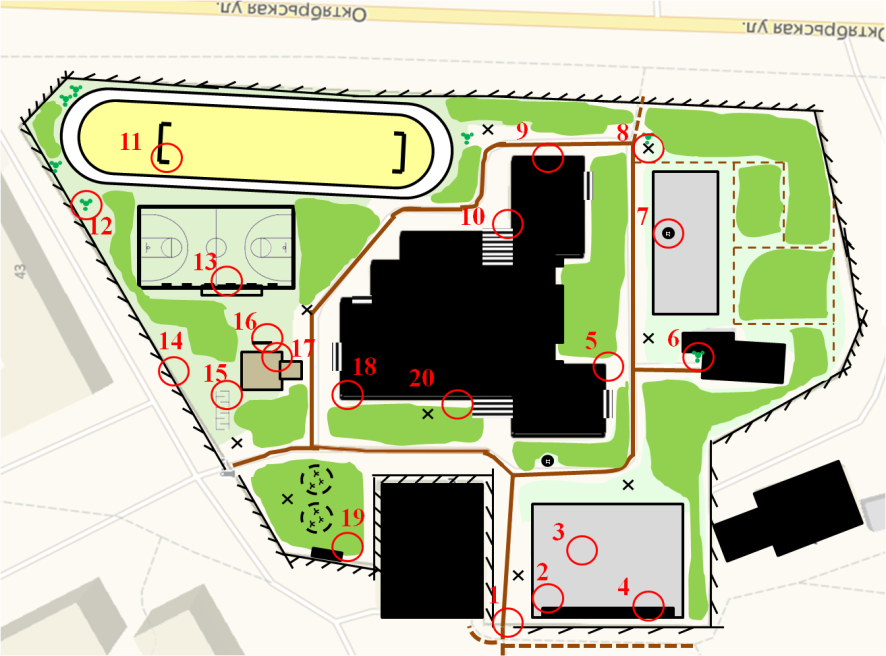  г. Переславля-ЗалесскогоПриложение №2. Фотообьекты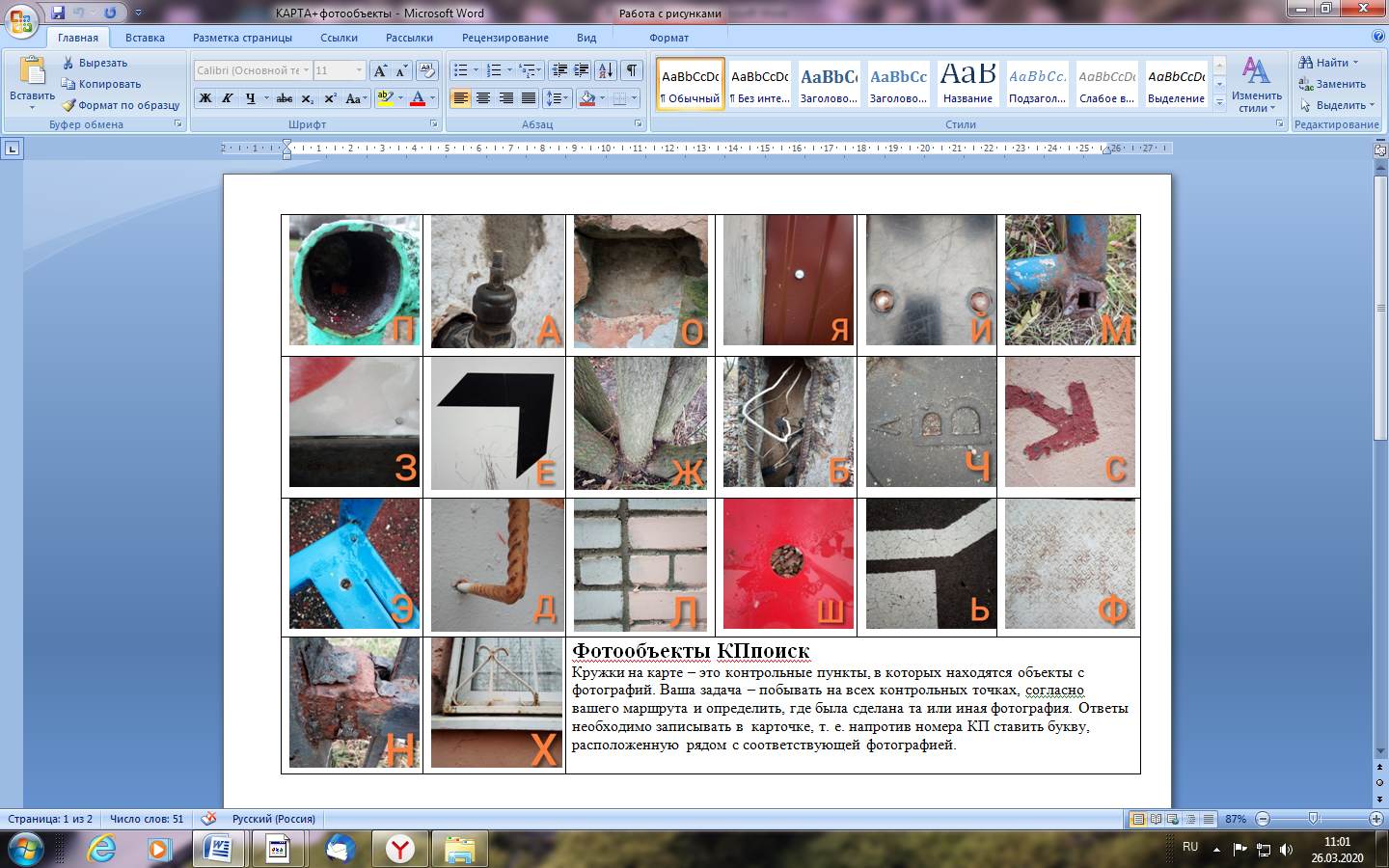 Приложение 3. Варианты маршрутовПриложение 4. Варианты ответов246810121416182017775911ФИО:ФИО:ФИО:ФИО:ФИО:ФИО:ФИО:ФИО:ФИО:ФИО:№1№1№1№1ОшибкиОшибки 1234567891011121212131415ФИО:ФИО:ФИО:ФИО:ФИО:ФИО:ФИО:ФИО:ФИО:ФИО:№2№2№2ОшибкиОшибкиОшибки201918161715112131110888732ФИО:ФИО:ФИО:ФИО:ФИО:ФИО:ФИО:ФИО:ФИО:ФИО:№3№3№3ОшибкиОшибкиОшибки751243112016131214141491017ФИО:ФИО:ФИО:ФИО:ФИО:ФИО:ФИО:ФИО:ФИО:ФИО:№4№4№4ОшибкиОшибкиОшибки191141715236587999201118ФИО:ФИО:ФИО:ФИО:ФИО:ФИО:ФИО:ФИО:ФИО:ФИО:№5№5№5ОшибкиОшибкиОшибки1514212789136161718181819201ФИО:ФИО:ФИО:ФИО:ФИО:ФИО:ФИО:ФИО:ФИО:ФИО:№6№6№6ОшибкиОшибкиОшибки8953146710121315151518220ФИО:ФИО:ФИО:ФИО:ФИО:ФИО:ФИО:ФИО:ФИО:ФИО:№7№7ОшибкиОшибкиОшибкиОшибки246810121416182017775911ШШШШФЛБДЖНЕОАЗЧЧЧСХМФИО:ФИО:ФИО:ФИО:ФИО:ФИО:ФИО:ФИО:ФИО:ФИО:№1№1№1№1ОшибкиОшибки 1234567891011121212131415ЗШЬФСЛЧБХДМЖЖЖЭНПФИО:ФИО:ФИО:ФИО:ФИО:ФИО:ФИО:ФИО:ФИО:ФИО:№2№2№2ОшибкиОшибкиОшибки201918161715112131110888732АЯОЕЙПЗЖЭМДБББЧЬШФИО:ФИО:ФИО:ФИО:ФИО:ФИО:ФИО:ФИО:ФИО:ФИО:№3№3№3ОшибкиОшибкиОшибки751243112016131214141491017ЧСЗШФЬМАЕЭЖНННХДЙФИО:ФИО:ФИО:ФИО:ФИО:ФИО:ФИО:ФИО:ФИО:ФИО:№4№4№4ОшибкиОшибкиОшибки191141715236587999201118ЯЗНЙПШЬЛСБЧХХХАМОФИО:ФИО:ФИО:ФИО:ФИО:ФИО:ФИО:ФИО:ФИО:ФИО:№5№5№5ОшибкиОшибкиОшибки1514212789136161718181819201ПНШЖЧБХЭЛЕЙОООЯАЗФИО:ФИО:ФИО:ФИО:ФИО:ФИО:ФИО:ФИО:ФИО:ФИО:№6№6№6ОшибкиОшибкиОшибки8953146710121315151518220БХСЬЗФЛЧДЖЭПППОШАФИО:ФИО:ФИО:ФИО:ФИО:ФИО:ФИО:ФИО:ФИО:ФИО:№7№7ОшибкиОшибкиОшибкиОшибки